Informacja o zgłoszeniubudowy, o której mowa w art. 29 ust. 3 pkt 3 lit. dGarwolin dnia 15.07.2022 r.B.6743.602.2022.ACI n f o r m a c  j ao braku wniesienia sprzeciwu wobec zgłoszeniaZgodnie z art. 30a pkt 3 ustawy z dnia 7 lipca 1994 roku – Prawa budowlane (tekst jednolity Dz.U. z 2021 roku. poz. 2351 ze zm.) informuje, że WOBEC ZGŁOSZENIA z dnia 27.06.2022. roku  złożonego przez Pana Marcina Krasińskiego DOTYCZĄCEGO ZAMIARU PRZYSTĄPIENIA DO BUDOWY NSTALACJI GAZOWEJ WEWNĘTRZNEJ I ZEWNĘTRZNEJ W ISTNIEJĄCYM BUDYNKU JEDNORODZINNYM NA DZIAŁCE NR 317/5 POŁOŻONEJ W MIEJSCOWOŚCI REDUCIN GM. GÓRZNO. TUT. URZĄD NIE WNIÓSŁ SPRZECIWU.- Starosta Powiatu Garwolińskiego 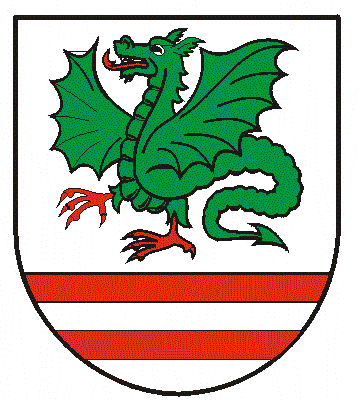 